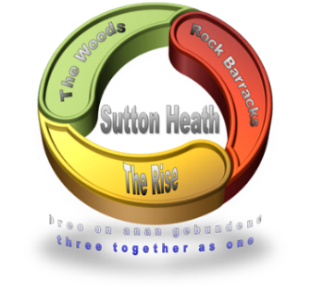 SUTTON HEATH PARISH COUNCILParish Council Meeting - Monday 11 May 2020 at 7pm via Zoom          All Parish Councillors are summoned to attend a meeting of the Parish Council as detailed above.M. MerriamParish ClerkAGENDA1	To appoint temporary Chairman for this meeting2	To receive apologies for absence3 	To receive Declarations of Interest in respect of Agenda items4	To approve the draft minutes of meeting held on 9 March 20205	To co-opt new councillor6	Covid-19 and community7	To discuss small community project – Cllr Chalklen8	To receive brief reports from:County Council – Cllr A ReidDistrict Council – Cllr J Mallinder9	To discuss finance:Bank account reconciliation for year end1st precept instalment £4,875End of year internal audit – AGAR (Accounting Statements, Annual Governance Statement              & Certificate of Exemption to be approved)	10	To consider any planning applications received11	To receive public questions12	To consider correspondence received by parish clerk and via drop-box	13	To agree future dates for meetings: 14 September;  9 November;  11 January;  8 March;  10 May;  14	To discuss AOB (for info only – any decisions to go to Agenda for next meeting)15	To agree the date of next meeting:  13 July 2020